Схема расположения земельных участков с кадастровыми номерами 41:05:0101003:3168 и 41:05:0101003:3167                                    по ул. Гагарина, 29 и 31, г. Елизово. 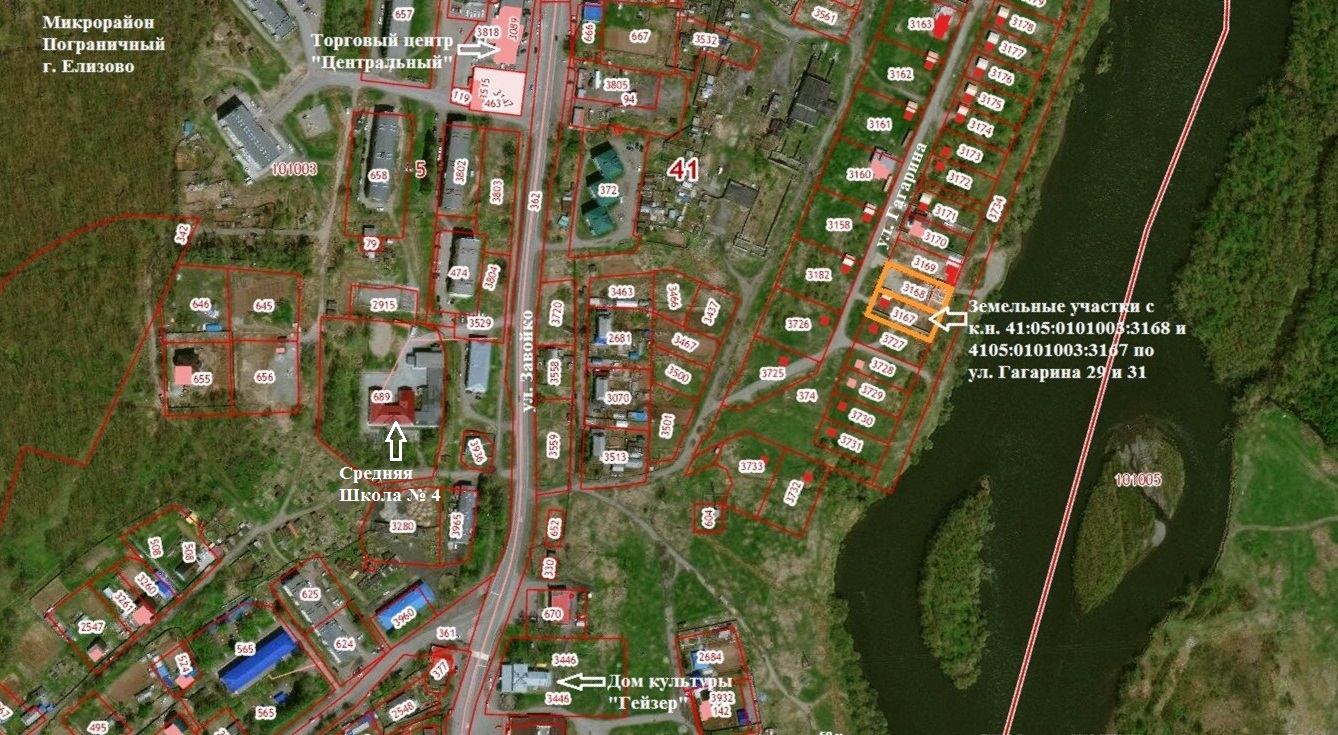 